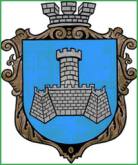 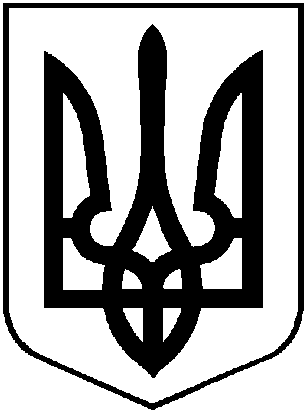 УКРАЇНАХМІЛЬНИЦЬКА МІСЬКА РАДАВІННИЦЬКОЇ ОБЛАСТІВиконавчий комітетР І Ш Е Н Н Явід  ___________ 2019 року                                                            №Про  квартирний  облік  при  виконкомі міської ради         Розглянувши заяви Ш… В… С…, Ц… М… В… щодо внесення їх у список на позачергове отримання житла  у  зв’язку із досягненням ними повноліття, враховуючи п.50 постанови Кабінету Міністрів України від 24.09.2008 р. №866 «Питання діяльності органів опіки та піклування, пов’язаної із захистом прав дитини», рішення виконавчого комітету міської ради від 28.02.2018 р. №85 «Про взяття Ш… В.С. на квартирний облік на поліпшення житлових умов», рішення виконавчого комітету міської ради від 08.08.2017р. №293 «Про взяття Ц…М.В. на квартирний облік на поліпшення житлових умов», відповідно до ст.46 Житлового кодексу Української РСР, підпункту 3  пункту 46 «Правил обліку громадян, які потребують поліпшення житлових умов, і надання їм жилих приміщень в Українській РСР», затверджених постановою Ради Міністрів Української РСР і Української республіканської Ради професійних спілок від 11.12.1984р. №470,  керуючись ст.30, 59 Закону України «Про місцеве самоврядування в Україні», виконком міської ради                                                ВИРІШИВ:Внести зміни до квартирної  облікової справи Ш… В…С…,_________.20__ року народження, особи з числа дітей-сиріт, проживаючого за адресою: вул. _______, м. Хмільник, Вінницька область, зарахувавши його до списку на отримання житла поза чергою.Внести зміни до квартирної  облікової справи Ц… М…В…,______19___року народження, особи з числа дітей, позбавлених батьківського піклування, проживаючого за адресою: вул. _______ м. Хмільник, Вінницька область, зарахувавши його до списку на отримання житла поза чергою.Управлінню житлово-комунального господарства та комунальної власності Хмільницької міської ради (Сташок І.Г.) внести відповідні зміни до квартирних облікових справ Ш…В.С. та Ц…М.В.Контроль за виконання цього рішення покласти на заступника місь- кого голови з питань діяльності виконавчих органів міської ради Загіку В.М.                  Міський голова                                                        С.Б.Редчик